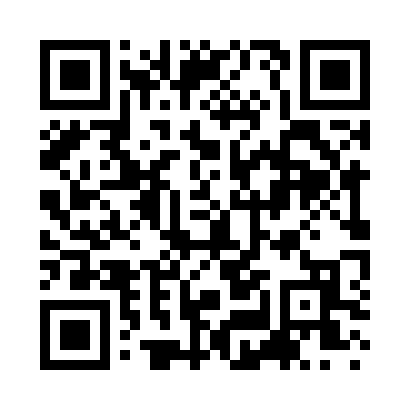 Prayer times for Avalon Village, California, USAMon 1 Jul 2024 - Wed 31 Jul 2024High Latitude Method: Angle Based RulePrayer Calculation Method: Islamic Society of North AmericaAsar Calculation Method: ShafiPrayer times provided by https://www.salahtimes.comDateDayFajrSunriseDhuhrAsrMaghribIsha1Mon4:235:4612:574:428:089:312Tue4:235:4712:574:428:089:313Wed4:245:4712:574:428:089:314Thu4:255:4812:584:428:079:315Fri4:255:4812:584:438:079:306Sat4:265:4912:584:438:079:307Sun4:265:4912:584:438:079:308Mon4:275:5012:584:438:079:299Tue4:285:5012:584:438:069:2910Wed4:295:5112:594:438:069:2811Thu4:295:5112:594:438:069:2812Fri4:305:5212:594:448:059:2713Sat4:315:5312:594:448:059:2714Sun4:325:5312:594:448:059:2615Mon4:335:5412:594:448:049:2516Tue4:335:5412:594:448:049:2517Wed4:345:5512:594:448:039:2418Thu4:355:5612:594:448:039:2319Fri4:365:5612:594:448:029:2220Sat4:375:5712:594:448:029:2221Sun4:385:581:004:448:019:2122Mon4:395:581:004:448:009:2023Tue4:405:591:004:448:009:1924Wed4:406:001:004:447:599:1825Thu4:416:001:004:447:589:1726Fri4:426:011:004:447:589:1627Sat4:436:021:004:447:579:1528Sun4:446:031:004:447:569:1429Mon4:456:031:004:437:559:1330Tue4:466:0412:594:437:559:1231Wed4:476:0512:594:437:549:11